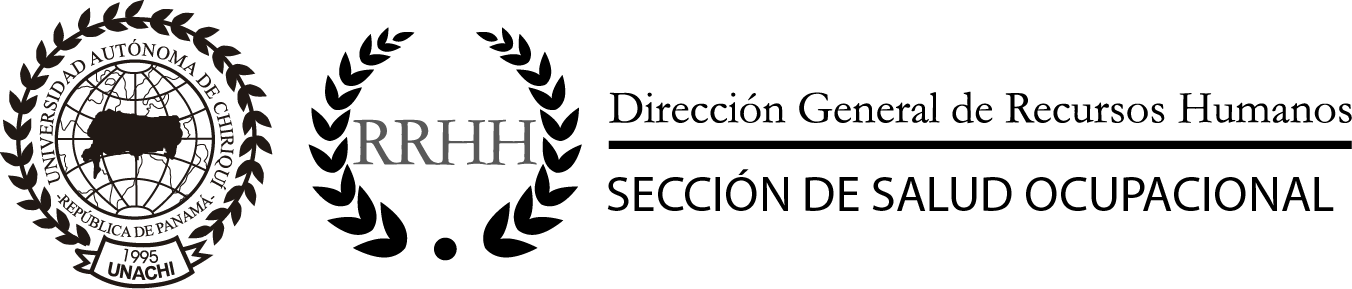 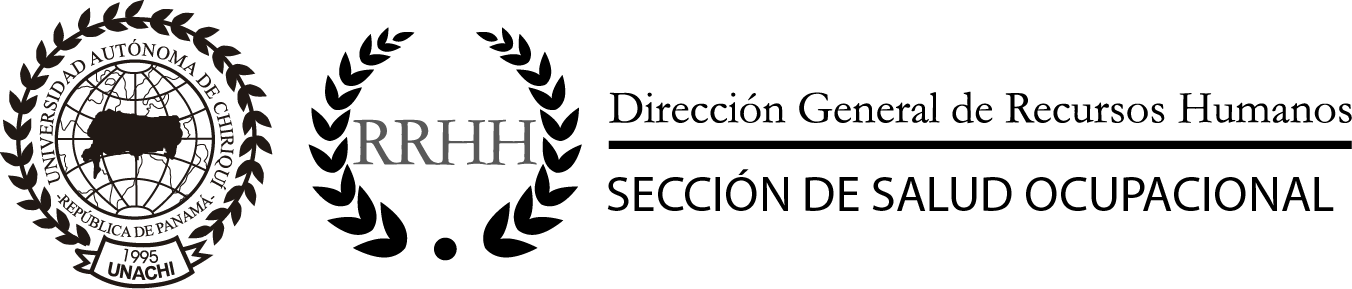 FORMULARIO PARA EL REGISTRO DE ENFERMEDADFundamento Legal: “Reglamento de Carrera Administrativa”, Publicado en Gaceta Oficial, jueves 2 de abril de 2015.Artículo 198: Cuando el servidor público sufra de enfermedad crónica, involutiva o degenerativa debidamente certificada, se le otorgarán los permisos correspondientes para que acuda a sus citas de control y tratamiento sin ser descontados de los días a que tiene derecho por ausencias justificadas.Artículo 199:  El servidor público a quien su médico le diagnostique una de las enfermedades estipuladas en el artículo anterior se deberá comunicar y presentar a la Dirección General de Recursos Humanos con certificación médica y los períodos, citas, control y mantenimiento; con el propósito de que se mantenga constancia en su expediente y a la vez la Dirección General de Recursos Humanos, notifique a su jefe inmediato las ausencias justificadas; además se considerara el día anterior y posterior a la cita que será utilizado para desplazarse al centro de Atención Médica.DATOS GENERALESNombre: __________________________                           No. De Cédula: __________________Fecha de nacimiento: ______________________   Edad: __________   No.S.S. _____________Sexo:   Femenino                Masculino                          Estado civil: _________________________Unidad Administrativa o académica donde trabaja: ______________________________________Cargo que desempeña: ___________________________________Nombre de la enfermedad: _________________________________________________________                                           _________________________________________________________DATOS DE LA ENFERMEDADPresenta diagnóstico médico que comprueba la enfermedadPresenta certificado del Servicio de Medicina del Trabajo Tratamiento de Medicina física y rehabilitación                                              ___________________Toma medicamentos para esta enfermedad                                                   ___________________Toma otro tipo de medicamentosIncapacidad por accidente laboralIncapacidad por enfermedad laboralOtros estudios especializados                                                                         ____________________________________________                                            _____________________________         Firma del trabajador                                                       Fecha de entrega de documentosSección de Salud y Seguridad Laboral: _____________________________________